HALAMAN PERSETUJUANTelah diperiksa dan disetujui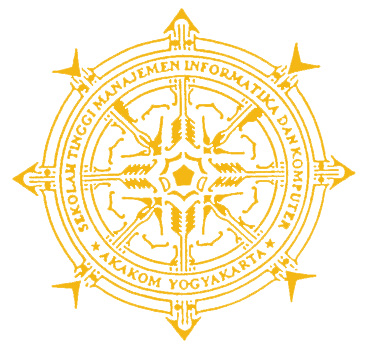 Yogyakarta,     Februari 2009Mengetahui :JudulNamaNo. MahasiswaJurusan::::Sistem Pengolahan Data Nilai Siswa Studi Kasus SMK Negeri 5 AmbonFRENSKY IMANUEL WATTIMENA075610114SISTEM INFORMASIDosen PembimbingAl. Agus Subagyo, S.E. , M.Si.